INVITATION LETTERSub: INVITATION LETTER FOR JNGEC/CE/7th BOG/Surveying LabDear Sir,(Authorized Signatory)DIRECTOR/PRINCIPALAnnexure IAnnexure IITECHNICAL BID DOCUMENTFORMAT TO BE FILLED BY OEM OR AUTHORISED VENDORSFOR SUBMITTING TENDER FOR PROCUREMENT OF __________________________Name of the Tenderer:Details of the Address of the Vendors: (Attach Details)Proof of Registration or Trade Licence: (Attach Details)PAN and GST Registration No. (attach copies)Certified that the above information are correct to the best of my /our information, knowledge and belief.					                           	________________________________Dated Signature and seal of OEM/vendorANNEXURE-IV<< Organization Letter Head >> DECLARATION SHEET We, _______________________________________ hereby certify that all the information and data furnished by our organization with regard to these tender specifications are true and complete to the best of our knowledge. I have gone through the specifications, conditions and stipulations in details and agree to comply with the requirements and intent of specification. We further certify that our organization meets all the conditions of eligibility criteria laid down in this tender document. Moreover, OEM has agreed to support on regular basis with technology / product updates and extend support for the warranty. We, further specifically certify that our organization has not been Black Listed/De Listed or put to any Holiday by any Institutional Agency/ Govt. Department/ Public Sector Undertaking in the last three years. The prices quoted in the bids are subsidized due to academic discount given to JNGEC Sundernagar. NAME & ADDRESS OF THE Vendor/ Manufacturer / Agent Phone Fax E-mail Contact Person Name Mobile Number GSTIN Number PAN Number (Signature of the Tenderer) Name: Seal of the CompanyANNEXURE- V MANUFACTURERS' AUTHORIZATION FORM [The Tenderer shall require the Manufacturer to fill in this Form in accordance with the instructions indicated. This letter of authorization should be on the letterhead of the Manufacturer and should be signed by a person with the proper authority to sign documents that are binding on the Manufacturer. Date: [insert date (as day, month and year) of Bid Submission] Tender No.: [insert number from Invitation for Bids] To: [insert complete name and address of Purchaser] WHEREAS We [insert complete name of Manufacturer], who are official manufacturers of [insert type of goods manufactured], having factories at [insert full address of Manufacturer’s factories], do hereby author-ize [insert complete name of Tenderer] to submit a bid the purpose of which is to provide the following Goods, manufactured by us [insert name and or brief description of the Goods], and to subsequently negotiate and sign the Contract. We hereby extend our full guarantee and warranty as mentioned in the terms and conditions of the tender document, with respect to the Goods offered by the above firm. Signed: [insert signature(s) of authorized representative(s) of the Manufacturer] Name: [insert complete name(s) of authorized representative(s) of the Manufacturer] Title: [insert title] Duly authorized to sign this Authorization on behalf of: [insert complete name of Tenderer] Dated on ____________ day of __________________, _______ [insert date of signing]Annexure-IIIFORMAT FOR QUOTATION SUBMISSION(In letterhead of the supplier with seal)Date:     _____________To:____________________________    ____________________________Gross Total Cost (A+B): Rs. ________________   We agree to supply the above goods in accordance with the technical specifications for a total contract price of Rs. ———————— (Amount in figures) (Rupees ————————amount in words) within the period specified in the Invitation for Quotations.We confirm that the normal commercial warranty/ guarantee of ——————— months shall apply to the offered items and we also confirm to agree with terms and conditions as mentioned in the Invitation Letter.We hereby certify that we have taken steps to ensure that no person acting for us or on our behalf will engage in bribery.Signature of SupplierName: __________________Address: __________________Contact No. __________________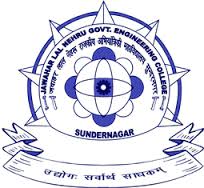 JAWAHARLAL NEHRU GOVERNMENT ENGINEERING COLLEGE SUNDERNAGAR, DISTT. MANDI (HP)Package Code: TEQIP-III/2019/HP/jnge/108Current Date: 11-Oct-2019Package Name: JNGEC/CE/7th BOG/Surveying LabMethod: Shopping Goods1.You are invited to submit your most competitive quotation for the following goods with item wise detailed specifications given at Annexure I,Sr. NoItem NameQuantityPlace of DeliveryInstallation Requirement (if any)1Aerial Photographs1JNGEC SURVEY LABYes2METERS7JNGEC SURVEY LABYES3Hand held digital oscilloscope cum digital multimeter6JNGEC SURVEY LABYES4Altimeter test chamber Mock-up&Mock-up air speed indicator(ASI)  system Mock-up2JNGEC SURVEY LABYES5BINOCULAR METALLURGICAL MICROSCOPE (Branded)2JNGEC SURVEY LABYES6Chain -22JNGEC SURVEY LABYES7Steel Rule – 10 cm5JNGEC SURVEY LABYES8Mirror Stereoscope2JNGEC SUNDERNAGARYES9prismatic compass with tripod6JNGEC SURVEY LABYES10Ranging Rod (Steel) 4m20SURVEY LABYES11Rain Gauge (Non Recording)1JNGEC SURVEY LABYES12TAPE10JNGEC SURVEY LABYES13Tape Roll10JNGEC SURVEY LABYES14Auto Level5JNGEC SUNDERNAGARYES2.2.Government of India has received a credit from the International Development Association (IDA) towards the cost of the Technical Education Quality Improvement Programme [TEQIP]-Phase III Project and intends to apply part of the proceeds of this credit to eligible payments under the contract for which this invitation for quotations is issued.Government of India has received a credit from the International Development Association (IDA) towards the cost of the Technical Education Quality Improvement Programme [TEQIP]-Phase III Project and intends to apply part of the proceeds of this credit to eligible payments under the contract for which this invitation for quotations is issued.Government of India has received a credit from the International Development Association (IDA) towards the cost of the Technical Education Quality Improvement Programme [TEQIP]-Phase III Project and intends to apply part of the proceeds of this credit to eligible payments under the contract for which this invitation for quotations is issued.Government of India has received a credit from the International Development Association (IDA) towards the cost of the Technical Education Quality Improvement Programme [TEQIP]-Phase III Project and intends to apply part of the proceeds of this credit to eligible payments under the contract for which this invitation for quotations is issued.Government of India has received a credit from the International Development Association (IDA) towards the cost of the Technical Education Quality Improvement Programme [TEQIP]-Phase III Project and intends to apply part of the proceeds of this credit to eligible payments under the contract for which this invitation for quotations is issued.Government of India has received a credit from the International Development Association (IDA) towards the cost of the Technical Education Quality Improvement Programme [TEQIP]-Phase III Project and intends to apply part of the proceeds of this credit to eligible payments under the contract for which this invitation for quotations is issued.Government of India has received a credit from the International Development Association (IDA) towards the cost of the Technical Education Quality Improvement Programme [TEQIP]-Phase III Project and intends to apply part of the proceeds of this credit to eligible payments under the contract for which this invitation for quotations is issued.Government of India has received a credit from the International Development Association (IDA) towards the cost of the Technical Education Quality Improvement Programme [TEQIP]-Phase III Project and intends to apply part of the proceeds of this credit to eligible payments under the contract for which this invitation for quotations is issued.Government of India has received a credit from the International Development Association (IDA) towards the cost of the Technical Education Quality Improvement Programme [TEQIP]-Phase III Project and intends to apply part of the proceeds of this credit to eligible payments under the contract for which this invitation for quotations is issued.3.3.QuotationQuotationQuotationQuotationQuotationQuotationQuotationQuotationQuotation3.13.13.13.13.13.1The contract shall be for the full quantity as described above.The contract shall be for the full quantity as described above.The contract shall be for the full quantity as described above.3.23.23.23.23.23.2Corrections, if any, shall be made by crossing out, initialling, dating and re writing.Corrections, if any, shall be made by crossing out, initialling, dating and re writing.Corrections, if any, shall be made by crossing out, initialling, dating and re writing.3.33.33.33.33.33.3All duties and other levies payable by the supplier under the contract shall be included in the unit Price.All duties and other levies payable by the supplier under the contract shall be included in the unit Price.All duties and other levies payable by the supplier under the contract shall be included in the unit Price.3.43.43.43.43.43.4Applicable taxes shall be quoted separately for all items.Applicable taxes shall be quoted separately for all items.Applicable taxes shall be quoted separately for all items.3.53.53.53.53.53.5The prices quoted by the bidder shall be fixed for the duration of the contract and shall not be subject to adjustment on any account.The prices quoted by the bidder shall be fixed for the duration of the contract and shall not be subject to adjustment on any account.The prices quoted by the bidder shall be fixed for the duration of the contract and shall not be subject to adjustment on any account.3.63.63.63.63.63.6The Prices should be quoted in Indian Rupees only.The Prices should be quoted in Indian Rupees only.The Prices should be quoted in Indian Rupees only.4.4.Each bidder shall submit only one quotation.Each bidder shall submit only one quotation.Each bidder shall submit only one quotation.Each bidder shall submit only one quotation.Each bidder shall submit only one quotation.Each bidder shall submit only one quotation.Each bidder shall submit only one quotation.Each bidder shall submit only one quotation.Each bidder shall submit only one quotation.5.5.Quotation shall remain valid for a period not less than 90 days after the last date of quotation submission.Quotation shall remain valid for a period not less than 90 days after the last date of quotation submission.Quotation shall remain valid for a period not less than 90 days after the last date of quotation submission.Quotation shall remain valid for a period not less than 90 days after the last date of quotation submission.Quotation shall remain valid for a period not less than 90 days after the last date of quotation submission.Quotation shall remain valid for a period not less than 90 days after the last date of quotation submission.Quotation shall remain valid for a period not less than 90 days after the last date of quotation submission.Quotation shall remain valid for a period not less than 90 days after the last date of quotation submission.Quotation shall remain valid for a period not less than 90 days after the last date of quotation submission.6.6.Evaluation of Quotations: The Purchaser will evaluate and compare the quotations determined to be Substantially responsive   i.e. whichEvaluation of Quotations: The Purchaser will evaluate and compare the quotations determined to be Substantially responsive   i.e. whichEvaluation of Quotations: The Purchaser will evaluate and compare the quotations determined to be Substantially responsive   i.e. whichEvaluation of Quotations: The Purchaser will evaluate and compare the quotations determined to be Substantially responsive   i.e. whichEvaluation of Quotations: The Purchaser will evaluate and compare the quotations determined to be Substantially responsive   i.e. whichEvaluation of Quotations: The Purchaser will evaluate and compare the quotations determined to be Substantially responsive   i.e. whichEvaluation of Quotations: The Purchaser will evaluate and compare the quotations determined to be Substantially responsive   i.e. whichEvaluation of Quotations: The Purchaser will evaluate and compare the quotations determined to be Substantially responsive   i.e. whichEvaluation of Quotations: The Purchaser will evaluate and compare the quotations determined to be Substantially responsive   i.e. which6.16.16.16.16.1are properly signed; andare properly signed; andare properly signed; andare properly signed; and6.26.26.26.26.2Confirm to the terms and conditions, and specifications.Confirm to the terms and conditions, and specifications.Confirm to the terms and conditions, and specifications.Confirm to the terms and conditions, and specifications.7.7.The Quotations would be evaluated for all items together.The Quotations would be evaluated for all items together.The Quotations would be evaluated for all items together.The Quotations would be evaluated for all items together.The Quotations would be evaluated for all items together.The Quotations would be evaluated for all items together.The Quotations would be evaluated for all items together.The Quotations would be evaluated for all items together.The Quotations would be evaluated for all items together.8.8.Award of contract The Purchaser will award the contract to the bidder whose quotation has been determined to be substantially responsive and who has offered the lowest evaluated quotation price.Award of contract The Purchaser will award the contract to the bidder whose quotation has been determined to be substantially responsive and who has offered the lowest evaluated quotation price.Award of contract The Purchaser will award the contract to the bidder whose quotation has been determined to be substantially responsive and who has offered the lowest evaluated quotation price.Award of contract The Purchaser will award the contract to the bidder whose quotation has been determined to be substantially responsive and who has offered the lowest evaluated quotation price.Award of contract The Purchaser will award the contract to the bidder whose quotation has been determined to be substantially responsive and who has offered the lowest evaluated quotation price.Award of contract The Purchaser will award the contract to the bidder whose quotation has been determined to be substantially responsive and who has offered the lowest evaluated quotation price.Award of contract The Purchaser will award the contract to the bidder whose quotation has been determined to be substantially responsive and who has offered the lowest evaluated quotation price.Award of contract The Purchaser will award the contract to the bidder whose quotation has been determined to be substantially responsive and who has offered the lowest evaluated quotation price.Award of contract The Purchaser will award the contract to the bidder whose quotation has been determined to be substantially responsive and who has offered the lowest evaluated quotation price.8.18.18.18.18.1Notwithstanding the above, the Purchaser reserves the right to accept or reject any quotations and to cancel the bidding process and reject all quotations at any time prior to the award of Contract.Notwithstanding the above, the Purchaser reserves the right to accept or reject any quotations and to cancel the bidding process and reject all quotations at any time prior to the award of Contract.Notwithstanding the above, the Purchaser reserves the right to accept or reject any quotations and to cancel the bidding process and reject all quotations at any time prior to the award of Contract.Notwithstanding the above, the Purchaser reserves the right to accept or reject any quotations and to cancel the bidding process and reject all quotations at any time prior to the award of Contract.8.28.28.28.28.2The bidder whose bid is accepted will be notified of the award of contract by the Purchaser prior to expiration of the quotation validity period. The terms of the accepted offer shall be Incorporated in the purchase order.The bidder whose bid is accepted will be notified of the award of contract by the Purchaser prior to expiration of the quotation validity period. The terms of the accepted offer shall be Incorporated in the purchase order.The bidder whose bid is accepted will be notified of the award of contract by the Purchaser prior to expiration of the quotation validity period. The terms of the accepted offer shall be Incorporated in the purchase order.The bidder whose bid is accepted will be notified of the award of contract by the Purchaser prior to expiration of the quotation validity period. The terms of the accepted offer shall be Incorporated in the purchase order.9.9.Payment shall be made in Indian Rupees as follows:Payment shall be made in Indian Rupees as follows:Payment shall be made in Indian Rupees as follows:Payment shall be made in Indian Rupees as follows:Payment shall be made in Indian Rupees as follows:Payment shall be made in Indian Rupees as follows:Payment shall be made in Indian Rupees as follows:Payment shall be made in Indian Rupees as follows:Payment shall be made in Indian Rupees as follows:Delivery and Installation - 100% Delivery and Installation - 100% Delivery and Installation - 100% Delivery and Installation - 100% Delivery and Installation - 100% Delivery and Installation - 100% 10.10.10.Liquidated Damages (L.D): If a supplier fails to execute the order in time as per the terms and conditions stipulated therein, it will be open to the purchaser to recover liquidated damages for delay in delivery and installation from the supplier at the rate 0.5% of the value of the order per week subject to a maximum of 10% of the total order value. The L.D charges can be increased in case of gross violation of the Purchase Order terms as decided by the Principal of the Institute.Liquidated Damages (L.D): If a supplier fails to execute the order in time as per the terms and conditions stipulated therein, it will be open to the purchaser to recover liquidated damages for delay in delivery and installation from the supplier at the rate 0.5% of the value of the order per week subject to a maximum of 10% of the total order value. The L.D charges can be increased in case of gross violation of the Purchase Order terms as decided by the Principal of the Institute.Liquidated Damages (L.D): If a supplier fails to execute the order in time as per the terms and conditions stipulated therein, it will be open to the purchaser to recover liquidated damages for delay in delivery and installation from the supplier at the rate 0.5% of the value of the order per week subject to a maximum of 10% of the total order value. The L.D charges can be increased in case of gross violation of the Purchase Order terms as decided by the Principal of the Institute.Liquidated Damages (L.D): If a supplier fails to execute the order in time as per the terms and conditions stipulated therein, it will be open to the purchaser to recover liquidated damages for delay in delivery and installation from the supplier at the rate 0.5% of the value of the order per week subject to a maximum of 10% of the total order value. The L.D charges can be increased in case of gross violation of the Purchase Order terms as decided by the Principal of the Institute.Liquidated Damages (L.D): If a supplier fails to execute the order in time as per the terms and conditions stipulated therein, it will be open to the purchaser to recover liquidated damages for delay in delivery and installation from the supplier at the rate 0.5% of the value of the order per week subject to a maximum of 10% of the total order value. The L.D charges can be increased in case of gross violation of the Purchase Order terms as decided by the Principal of the Institute.Liquidated Damages (L.D): If a supplier fails to execute the order in time as per the terms and conditions stipulated therein, it will be open to the purchaser to recover liquidated damages for delay in delivery and installation from the supplier at the rate 0.5% of the value of the order per week subject to a maximum of 10% of the total order value. The L.D charges can be increased in case of gross violation of the Purchase Order terms as decided by the Principal of the Institute.Liquidated Damages (L.D): If a supplier fails to execute the order in time as per the terms and conditions stipulated therein, it will be open to the purchaser to recover liquidated damages for delay in delivery and installation from the supplier at the rate 0.5% of the value of the order per week subject to a maximum of 10% of the total order value. The L.D charges can be increased in case of gross violation of the Purchase Order terms as decided by the Principal of the Institute.Liquidated Damages (L.D): If a supplier fails to execute the order in time as per the terms and conditions stipulated therein, it will be open to the purchaser to recover liquidated damages for delay in delivery and installation from the supplier at the rate 0.5% of the value of the order per week subject to a maximum of 10% of the total order value. The L.D charges can be increased in case of gross violation of the Purchase Order terms as decided by the Principal of the Institute.11.11.11.All supplied items are under warranty of 36 months from the date of successful acceptance of items and AMC/Others is N.A.All supplied items are under warranty of 36 months from the date of successful acceptance of items and AMC/Others is N.A.All supplied items are under warranty of 36 months from the date of successful acceptance of items and AMC/Others is N.A.All supplied items are under warranty of 36 months from the date of successful acceptance of items and AMC/Others is N.A.All supplied items are under warranty of 36 months from the date of successful acceptance of items and AMC/Others is N.A.All supplied items are under warranty of 36 months from the date of successful acceptance of items and AMC/Others is N.A.All supplied items are under warranty of 36 months from the date of successful acceptance of items and AMC/Others is N.A.All supplied items are under warranty of 36 months from the date of successful acceptance of items and AMC/Others is N.A.12.12.12.You are requested to provide your offer latest by 12:00 hours on 30-Oct-2019.You are requested to provide your offer latest by 12:00 hours on 30-Oct-2019.You are requested to provide your offer latest by 12:00 hours on 30-Oct-2019.You are requested to provide your offer latest by 12:00 hours on 30-Oct-2019.You are requested to provide your offer latest by 12:00 hours on 30-Oct-2019.You are requested to provide your offer latest by 12:00 hours on 30-Oct-2019.You are requested to provide your offer latest by 12:00 hours on 30-Oct-2019.You are requested to provide your offer latest by 12:00 hours on 30-Oct-2019.13.13.13.Detailed specifications of the items are at Annexure I.Detailed specifications of the items are at Annexure I.Detailed specifications of the items are at Annexure I.Detailed specifications of the items are at Annexure I.Detailed specifications of the items are at Annexure I.Detailed specifications of the items are at Annexure I.Detailed specifications of the items are at Annexure I.Detailed specifications of the items are at Annexure I.14.14.14.Training Clause (if any) yesTraining Clause (if any) yesTraining Clause (if any) yesTraining Clause (if any) yesTraining Clause (if any) yesTraining Clause (if any) yesTraining Clause (if any) yesTraining Clause (if any) yes15.15.15.Testing/Installation Clause (if any) yesTesting/Installation Clause (if any) yesTesting/Installation Clause (if any) yesTesting/Installation Clause (if any) yesTesting/Installation Clause (if any) yesTesting/Installation Clause (if any) yesTesting/Installation Clause (if any) yesTesting/Installation Clause (if any) yes16.16.16.Performance Security: The supplier shall require to submit the performance security in the form of irrevocable bank guarantee issued by any Nationalized /Commercial bank for an amount of 5% of the Invoice value within 30 days from the date of receipt of the purchase order/LC and should be kept valid for a period of 60 days beyond the date of completion of warranty period.Performance Security: The supplier shall require to submit the performance security in the form of irrevocable bank guarantee issued by any Nationalized /Commercial bank for an amount of 5% of the Invoice value within 30 days from the date of receipt of the purchase order/LC and should be kept valid for a period of 60 days beyond the date of completion of warranty period.Performance Security: The supplier shall require to submit the performance security in the form of irrevocable bank guarantee issued by any Nationalized /Commercial bank for an amount of 5% of the Invoice value within 30 days from the date of receipt of the purchase order/LC and should be kept valid for a period of 60 days beyond the date of completion of warranty period.Performance Security: The supplier shall require to submit the performance security in the form of irrevocable bank guarantee issued by any Nationalized /Commercial bank for an amount of 5% of the Invoice value within 30 days from the date of receipt of the purchase order/LC and should be kept valid for a period of 60 days beyond the date of completion of warranty period.Performance Security: The supplier shall require to submit the performance security in the form of irrevocable bank guarantee issued by any Nationalized /Commercial bank for an amount of 5% of the Invoice value within 30 days from the date of receipt of the purchase order/LC and should be kept valid for a period of 60 days beyond the date of completion of warranty period.Performance Security: The supplier shall require to submit the performance security in the form of irrevocable bank guarantee issued by any Nationalized /Commercial bank for an amount of 5% of the Invoice value within 30 days from the date of receipt of the purchase order/LC and should be kept valid for a period of 60 days beyond the date of completion of warranty period.Performance Security: The supplier shall require to submit the performance security in the form of irrevocable bank guarantee issued by any Nationalized /Commercial bank for an amount of 5% of the Invoice value within 30 days from the date of receipt of the purchase order/LC and should be kept valid for a period of 60 days beyond the date of completion of warranty period.Performance Security: The supplier shall require to submit the performance security in the form of irrevocable bank guarantee issued by any Nationalized /Commercial bank for an amount of 5% of the Invoice value within 30 days from the date of receipt of the purchase order/LC and should be kept valid for a period of 60 days beyond the date of completion of warranty period.17.17.17.17.Information brochures/Product catalogue must be accompanied with the quotation clearly indicating the model quoted for. Manufacture’s authorization/OEM certificate must be attached.Information brochures/Product catalogue must be accompanied with the quotation clearly indicating the model quoted for. Manufacture’s authorization/OEM certificate must be attached.Information brochures/Product catalogue must be accompanied with the quotation clearly indicating the model quoted for. Manufacture’s authorization/OEM certificate must be attached.Information brochures/Product catalogue must be accompanied with the quotation clearly indicating the model quoted for. Manufacture’s authorization/OEM certificate must be attached.Information brochures/Product catalogue must be accompanied with the quotation clearly indicating the model quoted for. Manufacture’s authorization/OEM certificate must be attached.18.18.18.18.Sealed quotation to be submitted/ delivered at the address mentioned below, Jawaharlal Nehru Government Engineering College Sundernagar,   DISTT. MANDI (HP).Sealed quotation to be submitted/ delivered at the address mentioned below, Jawaharlal Nehru Government Engineering College Sundernagar,   DISTT. MANDI (HP).Sealed quotation to be submitted/ delivered at the address mentioned below, Jawaharlal Nehru Government Engineering College Sundernagar,   DISTT. MANDI (HP).Sealed quotation to be submitted/ delivered at the address mentioned below, Jawaharlal Nehru Government Engineering College Sundernagar,   DISTT. MANDI (HP).Sealed quotation to be submitted/ delivered at the address mentioned below, Jawaharlal Nehru Government Engineering College Sundernagar,   DISTT. MANDI (HP).19.19.19.19.The offer/bid should be submitted in one bid system as per the format mentioned in Annexure- II. The offer/bid should be submitted in one bid system as per the format mentioned in Annexure- II. The offer/bid should be submitted in one bid system as per the format mentioned in Annexure- II. The offer/bid should be submitted in one bid system as per the format mentioned in Annexure- II. The offer/bid should be submitted in one bid system as per the format mentioned in Annexure- II. 20.20.20.20.Bid Format: The bid comprising of following documents should be sealed in envelope mentioning Bid for “Package Name” on top of the envelope. The envelope must mention package no. and name.Bid Format: The bid comprising of following documents should be sealed in envelope mentioning Bid for “Package Name” on top of the envelope. The envelope must mention package no. and name.Bid Format: The bid comprising of following documents should be sealed in envelope mentioning Bid for “Package Name” on top of the envelope. The envelope must mention package no. and name.Bid Format: The bid comprising of following documents should be sealed in envelope mentioning Bid for “Package Name” on top of the envelope. The envelope must mention package no. and name.Bid Format: The bid comprising of following documents should be sealed in envelope mentioning Bid for “Package Name” on top of the envelope. The envelope must mention package no. and name.21.21.21.21.Bid must include: 1.) A compliance list against the technical specifications as per Annexure-I should be provided.2.) The Bid should be submitted as per the bid format. (Annexure-II)3.) Proof of Registration of the bidder.4.) Copies of PAN Card and GST registration no.5.) Signed copy of the tender document, with company seal, agreeing to the terms & conditions must be submitted.6.) It should indicate item wise price for the items mentioned in the bid as per the format (Annexure-III).7.) The price quoted should be F.O.R Surveying Lab Jawaharlal Nehru Government Engineering College Sundernagar.8.) All duties and other levies payable by the supplier under the contract shall be included in the unit price.9.) The prices quoted by the bidder shall be fixed for the duration of the contract and shall not be subject to adjustment on any account.10.) All duties and other levies payable by the supplier under the contract shall be included in the unit price.11.) The prices quoted by the bidder shall be fixed for the duration of the contract and shall not be subject to adjustment on any account.12.) The Prices should be quoted in Indian Rupees only.All documentary proof must be listed on the letterhead of the company.Bid must include: 1.) A compliance list against the technical specifications as per Annexure-I should be provided.2.) The Bid should be submitted as per the bid format. (Annexure-II)3.) Proof of Registration of the bidder.4.) Copies of PAN Card and GST registration no.5.) Signed copy of the tender document, with company seal, agreeing to the terms & conditions must be submitted.6.) It should indicate item wise price for the items mentioned in the bid as per the format (Annexure-III).7.) The price quoted should be F.O.R Surveying Lab Jawaharlal Nehru Government Engineering College Sundernagar.8.) All duties and other levies payable by the supplier under the contract shall be included in the unit price.9.) The prices quoted by the bidder shall be fixed for the duration of the contract and shall not be subject to adjustment on any account.10.) All duties and other levies payable by the supplier under the contract shall be included in the unit price.11.) The prices quoted by the bidder shall be fixed for the duration of the contract and shall not be subject to adjustment on any account.12.) The Prices should be quoted in Indian Rupees only.All documentary proof must be listed on the letterhead of the company.Bid must include: 1.) A compliance list against the technical specifications as per Annexure-I should be provided.2.) The Bid should be submitted as per the bid format. (Annexure-II)3.) Proof of Registration of the bidder.4.) Copies of PAN Card and GST registration no.5.) Signed copy of the tender document, with company seal, agreeing to the terms & conditions must be submitted.6.) It should indicate item wise price for the items mentioned in the bid as per the format (Annexure-III).7.) The price quoted should be F.O.R Surveying Lab Jawaharlal Nehru Government Engineering College Sundernagar.8.) All duties and other levies payable by the supplier under the contract shall be included in the unit price.9.) The prices quoted by the bidder shall be fixed for the duration of the contract and shall not be subject to adjustment on any account.10.) All duties and other levies payable by the supplier under the contract shall be included in the unit price.11.) The prices quoted by the bidder shall be fixed for the duration of the contract and shall not be subject to adjustment on any account.12.) The Prices should be quoted in Indian Rupees only.All documentary proof must be listed on the letterhead of the company.Bid must include: 1.) A compliance list against the technical specifications as per Annexure-I should be provided.2.) The Bid should be submitted as per the bid format. (Annexure-II)3.) Proof of Registration of the bidder.4.) Copies of PAN Card and GST registration no.5.) Signed copy of the tender document, with company seal, agreeing to the terms & conditions must be submitted.6.) It should indicate item wise price for the items mentioned in the bid as per the format (Annexure-III).7.) The price quoted should be F.O.R Surveying Lab Jawaharlal Nehru Government Engineering College Sundernagar.8.) All duties and other levies payable by the supplier under the contract shall be included in the unit price.9.) The prices quoted by the bidder shall be fixed for the duration of the contract and shall not be subject to adjustment on any account.10.) All duties and other levies payable by the supplier under the contract shall be included in the unit price.11.) The prices quoted by the bidder shall be fixed for the duration of the contract and shall not be subject to adjustment on any account.12.) The Prices should be quoted in Indian Rupees only.All documentary proof must be listed on the letterhead of the company.Bid must include: 1.) A compliance list against the technical specifications as per Annexure-I should be provided.2.) The Bid should be submitted as per the bid format. (Annexure-II)3.) Proof of Registration of the bidder.4.) Copies of PAN Card and GST registration no.5.) Signed copy of the tender document, with company seal, agreeing to the terms & conditions must be submitted.6.) It should indicate item wise price for the items mentioned in the bid as per the format (Annexure-III).7.) The price quoted should be F.O.R Surveying Lab Jawaharlal Nehru Government Engineering College Sundernagar.8.) All duties and other levies payable by the supplier under the contract shall be included in the unit price.9.) The prices quoted by the bidder shall be fixed for the duration of the contract and shall not be subject to adjustment on any account.10.) All duties and other levies payable by the supplier under the contract shall be included in the unit price.11.) The prices quoted by the bidder shall be fixed for the duration of the contract and shall not be subject to adjustment on any account.12.) The Prices should be quoted in Indian Rupees only.All documentary proof must be listed on the letterhead of the company.23.23.23.23.Opening of Bids: Bids will be opened on the last date of receipt of the quotations at 3P.M. in presence of Purchase Committee members and representatives of the vendors (if any).Opening of Bids: Bids will be opened on the last date of receipt of the quotations at 3P.M. in presence of Purchase Committee members and representatives of the vendors (if any).Opening of Bids: Bids will be opened on the last date of receipt of the quotations at 3P.M. in presence of Purchase Committee members and representatives of the vendors (if any).Opening of Bids: Bids will be opened on the last date of receipt of the quotations at 3P.M. in presence of Purchase Committee members and representatives of the vendors (if any).Opening of Bids: Bids will be opened on the last date of receipt of the quotations at 3P.M. in presence of Purchase Committee members and representatives of the vendors (if any).24.24.24.24.Tenderer or his/her authorized representative (with proper authorization letter for opening of bids) may choose to be present at the time of opening of Bids.Tenderer or his/her authorized representative (with proper authorization letter for opening of bids) may choose to be present at the time of opening of Bids.Tenderer or his/her authorized representative (with proper authorization letter for opening of bids) may choose to be present at the time of opening of Bids.Tenderer or his/her authorized representative (with proper authorization letter for opening of bids) may choose to be present at the time of opening of Bids.Tenderer or his/her authorized representative (with proper authorization letter for opening of bids) may choose to be present at the time of opening of Bids.25.25.25.25.The Institute reserves the right to reject any bid not fulfilling the eligibility criteriaThe Institute reserves the right to reject any bid not fulfilling the eligibility criteriaThe Institute reserves the right to reject any bid not fulfilling the eligibility criteriaThe Institute reserves the right to reject any bid not fulfilling the eligibility criteriaThe Institute reserves the right to reject any bid not fulfilling the eligibility criteria26.26.26.26.Supply of Items: Free of cost at JNGEC Sundernagar by the vendorSupply of Items: Free of cost at JNGEC Sundernagar by the vendorSupply of Items: Free of cost at JNGEC Sundernagar by the vendorSupply of Items: Free of cost at JNGEC Sundernagar by the vendorSupply of Items: Free of cost at JNGEC Sundernagar by the vendor27. 27. 27. 27. IMPORTANT:A bid submitted with false information will not only be rejected but also the OEM/vendor will be debarred from participation in future tendering process. Each bidder shall submit only one quotationIn case of any dispute, the decision of the Principal of this Institute shall be final and binding on the bidders. In case the due date for submission of the tender happens to be a holiday, the same will be accepted on the next working day. The Authority of JNGEC Sundernagar reserves the right to reject any or the entire tender bids received without assigning any reason thereof.Bidder should submit the tender document, duly signed and stamped on every page in token of accepted all the terms and conditions of the tender. The institute does not bind itself to offer any explanation to those bidders whose bids have not been found acceptable by the evaluation committee of the institution. The bids once submitted will be the property of the institute. Declaration and Authorisation form to be attached with Quotation as per Annexure IV and Annexure-V.IMPORTANT:A bid submitted with false information will not only be rejected but also the OEM/vendor will be debarred from participation in future tendering process. Each bidder shall submit only one quotationIn case of any dispute, the decision of the Principal of this Institute shall be final and binding on the bidders. In case the due date for submission of the tender happens to be a holiday, the same will be accepted on the next working day. The Authority of JNGEC Sundernagar reserves the right to reject any or the entire tender bids received without assigning any reason thereof.Bidder should submit the tender document, duly signed and stamped on every page in token of accepted all the terms and conditions of the tender. The institute does not bind itself to offer any explanation to those bidders whose bids have not been found acceptable by the evaluation committee of the institution. The bids once submitted will be the property of the institute. Declaration and Authorisation form to be attached with Quotation as per Annexure IV and Annexure-V.IMPORTANT:A bid submitted with false information will not only be rejected but also the OEM/vendor will be debarred from participation in future tendering process. Each bidder shall submit only one quotationIn case of any dispute, the decision of the Principal of this Institute shall be final and binding on the bidders. In case the due date for submission of the tender happens to be a holiday, the same will be accepted on the next working day. The Authority of JNGEC Sundernagar reserves the right to reject any or the entire tender bids received without assigning any reason thereof.Bidder should submit the tender document, duly signed and stamped on every page in token of accepted all the terms and conditions of the tender. The institute does not bind itself to offer any explanation to those bidders whose bids have not been found acceptable by the evaluation committee of the institution. The bids once submitted will be the property of the institute. Declaration and Authorisation form to be attached with Quotation as per Annexure IV and Annexure-V.IMPORTANT:A bid submitted with false information will not only be rejected but also the OEM/vendor will be debarred from participation in future tendering process. Each bidder shall submit only one quotationIn case of any dispute, the decision of the Principal of this Institute shall be final and binding on the bidders. In case the due date for submission of the tender happens to be a holiday, the same will be accepted on the next working day. The Authority of JNGEC Sundernagar reserves the right to reject any or the entire tender bids received without assigning any reason thereof.Bidder should submit the tender document, duly signed and stamped on every page in token of accepted all the terms and conditions of the tender. The institute does not bind itself to offer any explanation to those bidders whose bids have not been found acceptable by the evaluation committee of the institution. The bids once submitted will be the property of the institute. Declaration and Authorisation form to be attached with Quotation as per Annexure IV and Annexure-V.IMPORTANT:A bid submitted with false information will not only be rejected but also the OEM/vendor will be debarred from participation in future tendering process. Each bidder shall submit only one quotationIn case of any dispute, the decision of the Principal of this Institute shall be final and binding on the bidders. In case the due date for submission of the tender happens to be a holiday, the same will be accepted on the next working day. The Authority of JNGEC Sundernagar reserves the right to reject any or the entire tender bids received without assigning any reason thereof.Bidder should submit the tender document, duly signed and stamped on every page in token of accepted all the terms and conditions of the tender. The institute does not bind itself to offer any explanation to those bidders whose bids have not been found acceptable by the evaluation committee of the institution. The bids once submitted will be the property of the institute. Declaration and Authorisation form to be attached with Quotation as per Annexure IV and Annexure-V.28.28.28.28.We look forward to receiving your quotation and thank you for your interest in this project.We look forward to receiving your quotation and thank you for your interest in this project.We look forward to receiving your quotation and thank you for your interest in this project.We look forward to receiving your quotation and thank you for your interest in this project.We look forward to receiving your quotation and thank you for your interest in this project.S. No.Sr. NpName of Equipments (Brief Specifications)Compliance Yes/No1.BOOK AERIAL STEREO PHOTOGRAPHS: A portfolio of 92 selected aerial photos for 3D study for land forms rock structure, vegetation, soil type conservation etc.2CHAIN SURVEY MEASURING METRIC: Made of 8 SWG Wire.  Handles made of brass. As per ISI Specification with In canvas cover:-Size 20 M.(100 Links) with cross staff open type brass 6” with steel pole	3DISTANCE METER HAND HELD Digital Point finder for outdoor measuringAccuracy: 1mmIP 65 and 2m drop testedComputer interfaceRange: 0.05 up to 150 mMeasuring units: m, ft., inTilt sensorTilt sensor accuracy to the laser beam:  0.2Tilt sensor accuracy to the housing:  0.2Inbuilt cameraMemory for last measurements: 20Batteries type: AA 2 * 1.5 VProtection class: IP 652 m drop testedWeight with batteries: 188 g or better 4Altimeter :Weatherproof / submersible  Current Temperature , Current wind speed, Maximum wind speed , Average wind speed, Wind Speed alarm , Wind chill , Minimum wind chill , Wind chill alarm ,  Current water speed,  12/24 hour clock, Time and date ,  Chronograph,  Race and countdown timer, Weight: 2.4,  Dimensions: 4.3''x2''x0.8'' ,  Current barometric pressure ,  Past 24 hour pressure graph,  Prediction for 12 hours weather, Storm alarm,  Current altitude (ft,m),  Maximum altitude (ft, m),  Altitude alarm,  Ski run counter,  IR data communication,  Manual and automatic data logging 5Binocular approx. range 5 km.6CHAIN SURVEY MEASURING METRIC: Made of 8 SWG Wire.  Handles made of brass. In canvas cover:-GUNTER CHAIN Size 66. (100 Links)	02 no REVENUE CHAIN Size 33’ (50 Links)	02 no ENGINEERS CHAIN Size 100’ (100 Links) 02 no7STEEL BAND: With brass handles.(A)   Size 20 M  Size 30 M 8MIRROR STEREOSCOPE WITH 3 X or 4 X BINOCULARS:       a) AERIAL PHOTOGRAPHS: B & W, size 25x25 cm approx. (4 no)AERIAL PHOTOGRAPHS: Coloured, size 25x25 cm approx. (4 no)9PRISMATIC COMPASS WITH TRIPOD:  Made of brass with aluminium ring, engine divided to read 30 minutes with fine agate centre, well magnetized needle, automatic lifter and prism reading, hinged coloured shades and reflector packed in fiber case with tripod stand having ball and socket head made of aluminium. AS PER IS SPECIFICATION NO. IS-1957-1961.With aluminium stand.      Size 150 MM.				 10RANGING ROD (STEEL) SOCKET TYPE (30 MM DIA.): Made of steel conduit pipe.  Alternatively painted black and white or red and white.  Fitted with strong shoe at the bottom.  Size 3 Mtr 11RAIN GAUGE SYMON” Pattern, non-recording.  Made of Fiber12Tape measuring fiber glass tape:20 m13Tape  measuring steel tape:30 m14Auto Level along with Fibre Staff and Umbrella Objective Aperture: 32mmMagnification:  24xMin Focusing Distance 0.3mStadia Multiplication Constant-100Accuracy: 2mm up to 1 km Compensator Range: +/- 15'Setting Accuracy: 0.5"Horizontal Circle Graduation: 1 degreeSensitivity Level: 2mmAlong with Aluminium Stand, Fibre Staff 5m and Survey Umbrella:    Sl. No.   Description of goods \ (with full Specifications)Qty.Unit		  Quoted Unit rate in Rs.(Including Ex-Factory price,excise duty, packing and forwarding, transportation, insurance, other local costs incidental to delivery andwarranty/ guaranty commitments)Total Price (A)Sales tax and other taxes payableSales tax and other taxes payable   Sl. No.   Description of goods \ (with full Specifications)Qty.Unit		  Quoted Unit rate in Rs.(Including Ex-Factory price,excise duty, packing and forwarding, transportation, insurance, other local costs incidental to delivery andwarranty/ guaranty commitments)Total Price (A)In %In figures (B)Total CostTotal CostTotal CostTotal CostTotal Cost